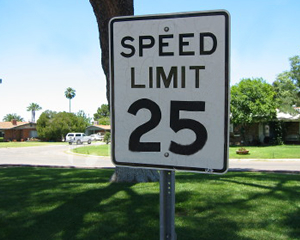 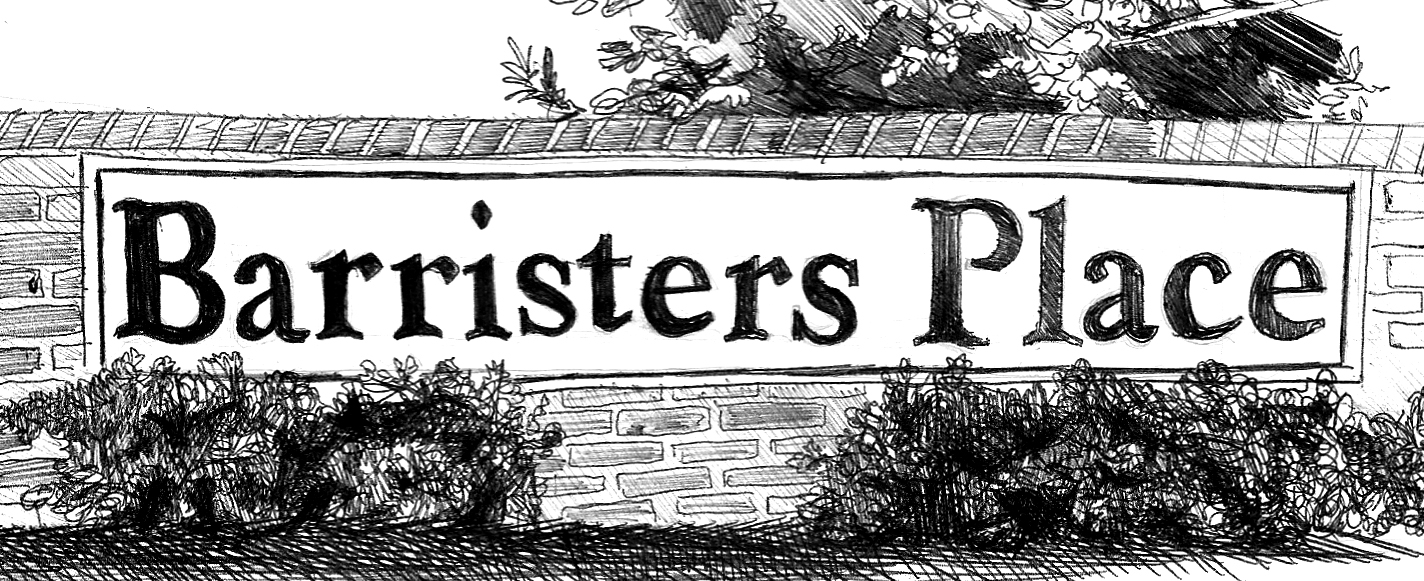 PO Box 1192Vienna VA 22183 DUESINVOICE Do Not Forward